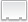 Время для размышления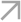 Проблема           Частая ошибка начинающих учителей — задать вопрос и при малейшем промедлении ученика разу же переадресовать вопрос другому. Школьнику (без разницы, сильному или слабому) часто нужно время, чтобы собраться с мыслями и сформулировать ответ. Если учитель постоянно лишает учащегося права голоса, то это может демотивировать и снизить самооценку.           Похожая ситуация: педагог адресует вопрос классу, через 2 секунды руку поднимает один отличник, еще через пару мгновений поднимается еще пара рук. Пока ответ придет в голову более медленным ученикам, педагог теряет терпение и вызывает только сильных. В итоге на всех уроках действующие лица одни и те же.Возможные решения           Решение довольно простое — выдержать достаточную паузу. Обычно учитель ожидает ответ в течение секунды, еще после 1,5 секунды в случае паузы реагирует на ошибку. Учителю рекомендуется подождать не менее 5−6 секунд для размышления ученика, прежде чем задавать наводящие вопросы или переадресовывать задачу. Хотя есть и другая рекомендация: если вопрос более-менее сложный, выдерживать паузу в 20−30 секунд.            Пауза нужна и для коллективных вопросов, чтобы каждый в той или иной степени мог найти свой ответ на вопрос, а не просто смириться с участью никогда не успевающего.            В то же время было бы разумно невербально (то есть без слов, жестами, кивком головы) отметить, что вы увидели мгновенно поднятые руки сильных учеников, чтобы тем не было обидно.            Кстати, есть один отличный педагогический прием, который предусматривает и время на размышления, и высокую включенность в урок. Он называется «20+3»: учитель задает вопрос классу и дает не менее 20 секунд на размышление; затем вызывает трех человек (лучше, чтобы это были слабый, средний, сильный ученики; необязательно, чтобы они поднимали руки) и выслушивает их ответы. В это время учитель не говорит, какой ответ был правильный и сохраняет одинаковое выражение лица. После трех ответов всему классу предлагается обсудить, что было правильным ответом на вопрос.Объекты наблюдениядлина паузы при ожидании ответа на вопрос;длина паузы при работе с разными группами учеников;пауза во время вопросов классу;вовлеченность учеников в процесс ответов на вопрос.Листы для наблюденияЗдесь мы предлагаем 2 версии заданий для наблюдения. Первая подойдет начинающим педагогам, вторую можно использовать для более продвинутых учителей или для повторных наблюдений.